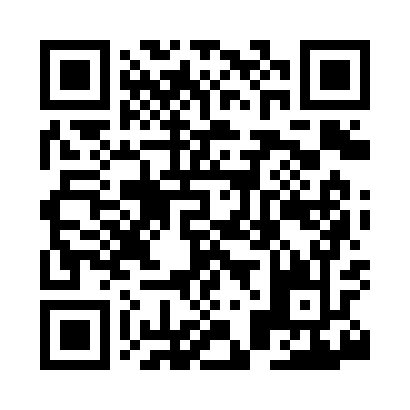 Prayer times for Grande, New Mexico, USAMon 1 Jul 2024 - Wed 31 Jul 2024High Latitude Method: Angle Based RulePrayer Calculation Method: Islamic Society of North AmericaAsar Calculation Method: ShafiPrayer times provided by https://www.salahtimes.comDateDayFajrSunriseDhuhrAsrMaghribIsha1Mon4:125:4012:594:508:189:462Tue4:125:4112:594:518:189:463Wed4:135:411:004:518:179:464Thu4:145:421:004:518:179:465Fri4:145:421:004:518:179:456Sat4:155:431:004:518:179:457Sun4:165:441:004:518:179:448Mon4:165:441:004:518:169:449Tue4:175:451:004:518:169:4310Wed4:185:451:014:518:169:4311Thu4:195:461:014:528:159:4212Fri4:205:471:014:528:159:4213Sat4:215:471:014:528:149:4114Sun4:225:481:014:528:149:4015Mon4:235:491:014:528:139:3916Tue4:235:491:014:528:139:3917Wed4:245:501:014:528:129:3818Thu4:255:511:014:528:129:3719Fri4:265:521:014:528:119:3620Sat4:275:521:024:528:109:3521Sun4:285:531:024:518:109:3422Mon4:295:541:024:518:099:3323Tue4:305:541:024:518:089:3224Wed4:325:551:024:518:089:3125Thu4:335:561:024:518:079:3026Fri4:345:571:024:518:069:2927Sat4:355:581:024:518:059:2828Sun4:365:581:024:518:049:2729Mon4:375:591:024:508:049:2630Tue4:386:001:024:508:039:2431Wed4:396:011:014:508:029:23